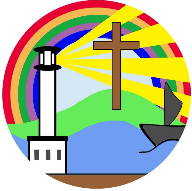 Year 4 Summer Term OverviewYear 4 Summer Term OverviewYear 4 Summer Term OverviewYear 4 Summer Term OverviewSummer 1Summer 2Summer 2Focus Christian ValueRespect (cycle 1)Compassion (cycle 2)Trust (cycle 1)Truth (cycle 2)Trust (cycle 1)Truth (cycle 2)EnglishWay Home by Libby HawthornTo write a diary entry How an author uses small details to build character and settingTo retell a story Free Fall To make predictions about a text How to write a descriptive poem.How to write a persuasive letterHow to write KenningsHow to write an information text (fantasy) Free Fall To make predictions about a text How to write a descriptive poem.How to write a persuasive letterHow to write KenningsHow to write an information text (fantasy) Reading Ashley Booth Reading ComprehensionsClass Novel: Way HomeLinked Text Literacy: Toys Go OutAshley Booth Reading ComprehensionsClass Novel: Free FallLinked Text Literacy: The Mysteries of Harris Burdick (Resistant)Ashley Booth Reading ComprehensionsClass Novel: Free FallLinked Text Literacy: The Mysteries of Harris Burdick (Resistant)MathsNumber: DecimalsMeasurement: MoneyMeasurement: TimeStatisticsGeometry: Properties  of shapeGeometry: Position and DirectionConsolidationGeometry: Properties  of shapeGeometry: Position and DirectionConsolidationREMulti faith What can we learn from visiting sacred places?What makes a special place?What can we learn from visiting places of worship?Multi faith What makes a church sacred for Christian believers?IslamWhy is a Mosque a special sacred place for Muslims?Multi faith What makes a church sacred for Christian believers?IslamWhy is a Mosque a special sacred place for Muslims?ScienceSoundTo identify how sounds are made, associating some of them with something vibrating.To recognise that vibrations from sounds travel through a medium to the ear, by exploring how high and low sounds are created.To find patterns between the pitch of a sound and features of the object that produced it.To find patterns between the volume of a sound and the strength of the vibrations that produced it.To recognise that sounds get fainter as the distance from the sound source increases.Scientist(s): Alexander Graham BellThomas EdisonEmile BerlinerGuglielmo MarconiRobert BoyleErnst MachHeinrich HertzHabitatsTo be able to identify a variety of habitats and explore why organisms live in different habitats.To recognise that living things can be grouped in a variety of ways. To explore and use classification keys to help identify, group and name a variety of living things in their local and wider environment.  To use a classification key to identify invertebrates.To create a classification key.To recognise that environments can change and that this can sometimes pose dangers to living things.Scientist(s):Jacques CousteauHabitatsTo be able to identify a variety of habitats and explore why organisms live in different habitats.To recognise that living things can be grouped in a variety of ways. To explore and use classification keys to help identify, group and name a variety of living things in their local and wider environment.  To use a classification key to identify invertebrates.To create a classification key.To recognise that environments can change and that this can sometimes pose dangers to living things.Scientist(s):Jacques CousteauHistoryGeographyHow can we live more sustainably? Describe and explain using examples what living sustainably means;Identify, describe and explain the differences between renewable and non-renewable resources.Undertake an environmental review of different categories of sustainability at their school and draw up an Action Plan to identify and explain priorities to help the school become more sustainable;Understand in basic terms how solar panels and wind turbines generate electricity;Identify, describe and offer reasons for how sources of energy used to make electricity in the United Kingdom are changing;Explain how electricity is generated in hydroelectric power stations;Understand why creating new habitats for birds are good examples of sustainable development;Describe, observe, explain and make a judgement as to why introducing solar cookers in some of the world’s poorest countries makes the lives of people more sustainable.Why are jungles so wet and deserts so dry? Observe, describe and explain in basic terms the pattern of climate in the United Kingdom;Identify, describe and begin to offer reasons for the distribution of different types of climate around the world; Compare and contrast the temperature and rainfall data in different climate graphs to reach conclusions about the climate in different locations in the world; Construct a climate graph from temperature and rainfall data for their home location and compare and contrast this with climate graphs of other locations to reach conclusions and make judgements;Understand how climate affects both the landscape of different biomes and the plants and animals that can live there;Observe, describe and explain why areas of tropical rainforest such as the Amazon Basin have so much convectional rainfall; Describe the natural environment of the Atacama Desert and explain why the city of Arica is the driest inhabited place in the world.Why are jungles so wet and deserts so dry? Observe, describe and explain in basic terms the pattern of climate in the United Kingdom;Identify, describe and begin to offer reasons for the distribution of different types of climate around the world; Compare and contrast the temperature and rainfall data in different climate graphs to reach conclusions about the climate in different locations in the world; Construct a climate graph from temperature and rainfall data for their home location and compare and contrast this with climate graphs of other locations to reach conclusions and make judgements;Understand how climate affects both the landscape of different biomes and the plants and animals that can live there;Observe, describe and explain why areas of tropical rainforest such as the Amazon Basin have so much convectional rainfall; Describe the natural environment of the Atacama Desert and explain why the city of Arica is the driest inhabited place in the world.ArtSculptureTo create a musical instrument from recycled materials To decorate musical instruments from recycled materials Artist: Giuseppe Arcimboldo (fruit and veg)DTFood: Adapting a recipeTo follow a baking recipeTo make and test a prototypeTo design a biscuit to a given budget To make a biscuit that meets a given design briefTextiles: Fastenings To identify and evaluate different types of fasteningsTo design a product that meets a design criteria To make and test a paper templateTo assemble a book jacket.Textiles: Fastenings To identify and evaluate different types of fasteningsTo design a product that meets a design criteria To make and test a paper templateTo assemble a book jacket.ICTThe InternetTo understand a networkTo recognise the parts of the internetTo understand a website’s journeyTo explore the role of routersTo understand the role of packetsWebsite designTo explore the features of Google Sites to learn how to create content for a web page To plan content for a web page as a collaborative online piece of work To create a web page as part of a collaborative class websiteTo plan and create a websiteTo create a website and evaluate its successWebsite designTo explore the features of Google Sites to learn how to create content for a web page To plan content for a web page as a collaborative online piece of work To create a web page as part of a collaborative class websiteTo plan and create a websiteTo create a website and evaluate its successMusicComposing music with pictures- pictures at an exhibitionComposing music with pictures- pictures at an exhibitionPEGym- What’s My Direction?To accelerate and decelerate whilst moving.To develop some knowledge of Rhythmic Gymnastics.To perform a roll using control, body tension and flow.To use equipment with sequence.To identify well performed skills when watching other groups. TennisDribbling, movement  and teamwork (Invasion Hockey and Football)To play games competitively.To develop teamwork and team play.To develop attacking and defending skills.To consolidate dribbling using a football and/ or a hockey stick.To develop skills in finding and using space.Sports coachDribbling, movement  and teamwork (Invasion Hockey and Football)To play games competitively.To develop teamwork and team play.To develop attacking and defending skills.To consolidate dribbling using a football and/ or a hockey stick.To develop skills in finding and using space.Sports coachMFLSpanishThe classroomGoldilocksGoldilocksMFLSpanishSpanish Home learning: www.languageangels.comSpanish Home learning: www.languageangels.comSpanish Home learning: www.languageangels.comPSHEBeing my best Understand how to keep healthy and explain the benefits of looking after yourself. Understand how to look after the environment and give examples of things we can do. Growing and Changing Understand reasons why a teenager might experience difficult feelings (e.g. conflict with parents) and suggests ways to compromise and reduce conflict. Understand reasons why people choose to get married and others don’t.Growing and Changing Understand reasons why a teenager might experience difficult feelings (e.g. conflict with parents) and suggests ways to compromise and reduce conflict. Understand reasons why people choose to get married and others don’t.Enrichment opportunitiesForest School sessionsResidential Residential 